IWG, powered by the Italian Chambers of Commerce in Switzerland invites you to celebrate the World Environment Day 2023! #BeatPlasticPollution, participate to our:Green panel event on circular economyAperitif andGreen ExpoWhen: 7th June, 18:00 – 21:30Where: L'Espace, ch. du 23 Août 1  -  1205 Genève Who: ICCS members, non-members.Registration:  mandatory at: infogva@ccis.ch before 30th May. Ticket price 15 CHF payable on site with TWINT app or by wire transfer before 30th May Camera di commercio italiana per la SvizzeraCredit Suisse0835/245590-01-2IBAN: CH92 0483 5024 5590 0100 2The ticket includes the entrance, access to the aperitif and the green expo. With the participation of Top Tier Impact 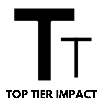 Program: detailed program with speakers and Green expo will follow.